SJL 5.ročník „B“ variant      		Prečítaj si.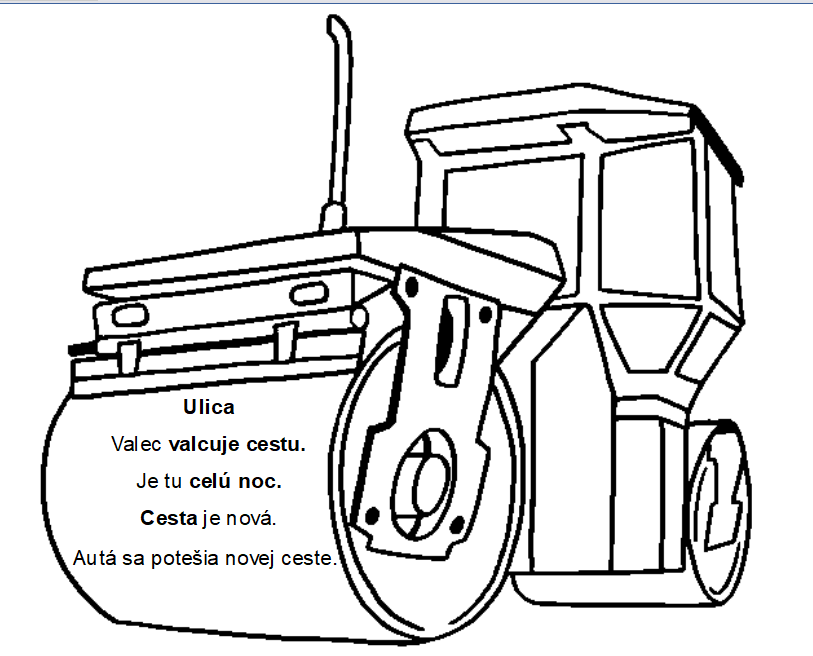 Vyber do vety správne slovo a zakrúžkuj ho.Valec valcuje  ___________ .         cestu   mesto   koláčeJe tu celú ____________.              dobu    noc     minútu   Cesta je _____________ .	       úzka     malá    nová_______ sa potešia novej ceste.    Autá     Lode     VlakyNAKRESLI NOVÚ CESTU POD VALCOM